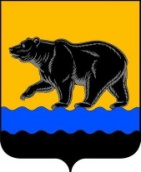 Муниципальное образование город НефтеюганскКООРДИНАЦИОННЫЙ СОВЕТ ПО РАЗВИТИЮ МАЛОГО И СРЕДНЕГО ПРЕДПРИНИМАТЕЛЬСТВА ПРИ АДМИНИСТРАЦИИ ГОРОДА НЕФТЕЮГАНСКАПРОТОКОЛ28.03.2016 года 									        № 1г.Нефтеюганск                                                                                 ПРЕДСЕДАТЕЛЬ: глава администрации города Нефтеюганска Арчиков Вячеслав АкиндиновичСЕКРЕТАРЬ: специалист-эксперт отдела по вопросам предпринимательства и трудовым отношениям департамента по делам администрации города Патракова Елена АлександровнаПРИСУТСТВОВАЛИ: ПОВЕСТКА ДНЯ: 	1.Об исполнении п. 7 «т» перечня поручений Губернатора Ханты-Мансийского автономного округа – Югры по итогам работы с жителями города Нефтеюганск от 18, 19 февраля 2016 года «Об исполнении принятых в ходе работы обязательств по информированию заинтересованных представителей общественности, предпринимательского сообщества о планах администрации города Нефтеюганска в отношении создания бизнес-инкубатора» (С.А.Шарабарина).	2.Об исполнении п.1.6 протокола заседания Совета по развитию малого и среднего предпринимательства в Ханты-Мансийском автономном округе – Югре от 29.01.2016 № 29 «Об анализе деятельности предпринимателей, осуществляющих пассажирские перевозки автомобильным транспортом, на предмет наличия (отсутствия) нелегальной деятельности» (Е.А.Патракова).	3.О рассмотрении схемы размещения рекламных конструкций на территории города Нефтеюганска (А.А.Цибискин).	4.Разное.4.1.О рассмотрении возможности передачи на баланс администрации города участка подъездной автодороги, соединяющей объездную дорогу с АЗС № 22, либо о представлении собственником дороги альтернативного проезда (В.Н.Абрагимова).  СЛУШАЛИ: Арчикова В.А. - вступительная часть.1.СЛУШАЛИ: Шарабарину С.А. - об исполнении пункта 7«т» перечня поручений Губернатора Ханты-Мансийского автономного округа – Югры по итогам работы с жителями города Нефтеюганск от 18, 19 февраля 2016 года     «Об исполнении принятых в ходе работы обязательств по информированию заинтересованных представителей общественности, предпринимательского сообщества о планах администрации города Нефтеюганска в отношении создания бизнес-инкубатора».ВЫСТУПИЛИ: Арчиков В.А., Нечаева С.И., Клыченко О.А., Стёпкин В.П.РЕШИЛИ: планы у администрации города Нефтеюганска в отношении создания бизнес-инкубатора отсутствуют. С учётом мнения предпринимательского сообщества, в текущей экономической ситуации создание бизнес-инкубатора на территории города не представляется возможным по причине отсутствия в муниципальной собственности помещений, подходящих для ведения деятельности по бизнес-инкубированию, и свободных земель для его строительства в черте города, а также нецелесообразным в связи с достаточным количеством свободных частных помещений, сдающихся в аренду со стоимостью аренды квадратного метра от 500 рублей. 2.СЛУШАЛИ: Патракову Е.А. – об исполнении п.1.6 протокола заседания Совета по развитию малого и среднего предпринимательства в Ханты-Мансийском автономном округе – Югре от 29.01.2016 № 29 «Об анализе деятельности предпринимателей, осуществляющих пассажирские перевозки автомобильным транспортом, на предмет наличия (отсутствия) нелегальной деятельности».ВЫСТУПИЛИ: Арчиков В.А., Нечаева С.И., Шарабарина С.А., Клыченко О.А., Стёпкин В.П.РЕШИЛИ: 1.Информацию принять к сведению.2.Отделу по вопросам предпринимательства и трудовым отношениям департамента по делам администрации города Нефтеюганска (Л.Н.Прудиус) обратиться по данному вопросу в органы внутренних дел, налоговую инспекцию. Вынести вопрос на обсуждение рабочей группы по собираемости налогов.3.СЛУШАЛИ: Цибискина А.А. – о рассмотрении схемы размещения рекламных конструкций на территории города Нефтеюганска.ВЫСТУПИЛИ: Нечаева С.И., Клыченко О.А.РЕШИЛИ: информацию принять к сведению.4.Разное.4.1.СЛУШАЛИ: Абрагимову В.Н. - о рассмотрении возможности передачи на баланс администрации города участка подъездной автодороги, соединяющей объездную дорогу с АЗС № 22, либо о представлении собственником дороги альтернативного проезда.ВЫСТУПИЛИ: Нечаева С.И., Клыченко О.А.РЕШИЛИ: 1.Информацию принять к сведению.2.Департаменту имущественных и земельных отношений администрации города Нефтеюганска (В.Н.Абрагимова) продублировать письма о рассмотрении возможности передачи подъездной автодороги к АЗС № 22 в адрес ОАО «НК «Роснефть» и «РН-Юганскнефтегаз». 3.Рассмотреть вопрос на очередном заседании Совета.Председатель								          В.А.АрчиковСекретарь 										Е.А.ПатраковаМочалов Сергей Васильевич-заместитель главы администрации города, заместитель председателя Нечаева Светлана Ивановна-директор департамента по делам администрации города НефтеюганскаШарабарина Светлана Александровна-заместитель директора департамента по делам администрации города НефтеюганскаДмитриев Ярослав  Игоревич-член Регионального отделения по Ханты-Мансийскому автономному округу – Югре Межрегиональной общественной организации «Ассоциация молодых предпринимателей», индивидуальный предприниматель (по согласованию)Дубровская Елена Васильевна-член региональной общественной организации «Объединение предпринимателей ХМАО - Югры»Клыченко Ольга Анатольевна-директор региональной общественной организации «Союз предпринимателей Югры» ХМАО Родионов Алексей Николаевич-член правления региональной общественной организации «Союз предпринимателей Югры» Ханты-Мансийского автономного   округа, генеральный директор общества с ограниченной ответственностью Группа транспортных компаний «ПасАвто» (по согласованию)Самигуллин Рустам Зинурович-член правления Региональной общественной организации «Союз предпринимателей Югры» Ханты-Мансийского автономного округа – ЮгрыСтёпкин Владимир Павлович-член Ханты-Мансийского окружного регионального отделения Общероссийской общественной организации «Деловая Россия», директор общества с ограниченной ответственностью «Новые технологии»Фалевич Алексей Николаевич-председатель региональной общественной организации «Объединение предпринимателей Ханты-Мансийского автономного округа – Югры», индивидуальный предпринимательОТСУТСТВОВАЛИ:Прудиус Любовь Николаевна-начальник отдела по вопросам предпринимательства и трудовым отношениям департамента по делам администрации города НефтеюганскаАндреев Сергей Васильевич-член региональной общественной организации «Объединение предпринимателей Ханты-Мансийского   автономного округа – Югры», индивидуальный предприниматель (по согласованию)Емашев Василий Витальевич-директор общества с ограниченной ответственностью «Сирена» (по согласованию)Зеленцова Ольга Юрьевна-руководитель Нефтеюганского отделения Ханты-Мансийского регионального отделения Общероссийской общественной организации малого и среднего предпринимательства «Опора России» (по согласованию)Колодич Александр Васильевич-председатель правления региональной общественной организации «Союз предпринимателей Югры» ХМАОКолодюк Ирина Михайловна-директор Нефтеюганского филиала Фонда поддержки предпринимательства ЮгрыКоновалова Аурика Евгеньевна-индивидуальный предприниматель, руководитель такси «Рено+»Посохов Александр Александрович-начальник Управления по региональной политике и корпоративным вопросам общества с ограниченной ответственностью «РН-Юганскнефтегаз»Шокин Сергей Владимирович-член региональной общественной организации «Объединение предпринимателей ХМАО - Югры»ПРИГЛАШЕННЫЕ:Абрагимова ВикторияНиколаевна-директор департамента имущественных и земельных отношений администрации городаЦибискин Андрей Аркадьевич-начальник отдела рекламы и эстетики городской среды департамента градостроительства администрации города НефтеюганскаЗеленский АлександрАлександрович-депутат Думы города Нефтеюганска